                                                                                          REPUBLIQUE D’HAITI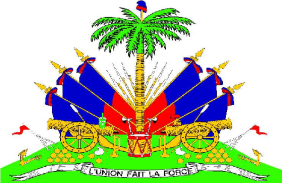 MINISTERE DE L’EDUCATION NATIONALE ET DE LA FORMATION PROFESSIONNELLE4- Espagnol                                                                         2015-2016SommairePréambule	4I.	Finalités de l’Éducation HAITIENNE	5II.	BUTS ET OBJECTIFS GENERAUX DE L’EDUCATION EN HAITI	7III.	MISSION DE L’ENSEIGNEMENT SECONDAIRE EN HAITI	73.1	Mission d’Instruction	83.2	Mission de formation à la vie sociale	93.3	Mission de qualification	9IV.	OBJECTIFS ET PRINCIPES GÉNÉRAUX DE L’ENSEIGNEMENT SECONDAIRE EN HAITI	104.1	Objectifs	104.2	Principes	11V. FINALITÉS D’ENSEIGNEMENT DE L’ANGLAIS ET DE L’ESPAGNOL	135.1 Profil de sortie	14VI. OBJECTIFS GÉNÉRAUX DE L’ENSEIGNEMENT DE L’ANGLAIS ET DE L’ESPAGNOL	146.1 FILIERE D’ENSEIGNEMENT GENERAL	15VIII. PROGRAMA DE ESPAÑOL	20IX. PROGRAMA DETALLADO DE ESPAÑOL	22Ce document-Programme du Secondaire a été révisé, sous la responsabilité de la Direction de l’Enseignement Secondaire (DES) et la Commission Multisectorielle D’Implantation du Nouveau Secondaire, par une Commission Spéciale organisée en SOUS-COMMISSIONS des diverses disciplines formées  de spécialistes appartenant à l’ensemble des secteurs d’Éducation, publics et privés, notamment :* La Commission Multisectorielle D’Implantation du Nouveau Secondaire (COMINS)  * L’Institut National de Formation Professionnelle (INFP)   * Aide et Action, Haïti  * Le Collège Julmiste Joseph * Le Collège LEO DEFAY  * L’Université Valparaiso  * L’Association Haïtienne des Professeurs de Français (ASHAPROF)   * Le Ministère de la jeunesse et des Sports et de l’Action Civique   * L’École Nationale des Arts   * Le Centre d’Études Secondaire   * Le Collège Catts Pressoir   * Le Collège Blaise Pascal   * Le Nouveau Collège Bird   * L’Institut Sainte Rose de Lima   * Le Centre d’études Ketnel Vernet   * Le Collège Joakim Etienne   * L’Université Quisquéya (UNIQ) * La Société D’Ingénierie et de Technologie (INGIETEK)L’Institut Haïtien de Formation en Sciences de l’Éducation (IHFOSED) a assuré l’encadrement technique et méthodologique des Sous-commissions d’élaboration et a apporté un appui logistique à la production de ce document.Cette présente version  vient d’être actualisée par l’Unité de Généralisation du  Secondaire avec la participation des  experts nationauxLe Ministère de L’Éducation Nationale et de la Formation Professionnelle, par circulaire en date du----------- 2015, a décidé de mettre fin à cette anomalie qui dure depuis huit ans, à savoir deux secondaires qui évoluent en parallèle. Pour ce, le MENFP a constitué une équipe chargée de faire l’évaluation des programmes pédagogiques opérationnels, des modules et des fiches pédagogiques. De plus, au cours de l’année scolaire 2015-2016, il sera conduit une évaluation de l’implémentation en salle de classe.PréambuleSuivant les principes de la nouvelle Politique éducative nationale, ce PROGRAMME PEDAGOGIQUE OPERATIONNEL vise à consolider les bases Philosophiques, sociologiques, pédagogiques et psychologiques de l’Éducation des élèves pendant leurs études au cours de l’école Secondaire. Ses Caractéristiques sont les suivantes :RENFORCEMENT des acquis réalisés;Nouveau Profil de l’élève en fin de scolarité, exprimé sous forme de compétences à démontrer en fin de cycle STRUCTURES de l’École Secondaire haïtienne;PROGRAMMES CADRES ET DETAILLÉS pour l’ensemble du cycle  pour chaque année d’enseignement et pour chaque discipline d’enseignement;NOUVELLES STRATÉGIES d’enseignement et d’apprentissage, afin de rendre plus efficace le travail des élèves et des enseignants;Préparation et ouverture vers les niveaux supérieurs de l’École Haïtienne (Enseignements Supérieurs et Universitaires)Le programme scolaire du secondaire inaugure une nouvelle étape dans l’évolution de la rénovation du système Éducatif haïtien. Par son Orientation, par son contenu et par son nouveau rôle dans la pratique scolaire, il se veut un instrument efficace pour la promotion de la démocratie, du civisme et de l’unité nationale, car il est destiné à tous les enfants du pays.Finalités de l’Éducation HAITIENNEL’éducation haïtienne, s’inspirant d’une philosophie humaniste et pragmatique, se veut nationale et affirme l’identité de l’homme haïtien. Elle doit favoriser l’épanouissement de la personne dans toutes ses dimensions, physique et sportive, affective, intellectuelle, artistique et morale et former des citoyens responsables, agents de développement politique, économique, social et culturel du pays. Elle doit promouvoir l’identité et la culture nationales. Elle doit également s’ouvrir aux valeurs universelles, régionales ou caribéennes et aux autres cultures, sans préjudices des valeurs culturelles du pays ;L’éducation haïtienne a pour mission de développer la conscience nationale, le sens des responsabilités et l’esprit Communautaire par l’intégration dans son contenu des données de la réalité haïtienne. Par sa contribution à l’amélioration de l’environnement physique et social et aux progrès dans la vie sociale et économique du pays, elle constitue un instrument de développement national ;L’éducation haïtienne vise avant tout à favoriser la formation de l’homme- citoyen -producteur capable d’améliorer en permanence les conditions physiques naturelles ; à créer les richesses matérielles et contribuer à la promotion des valeurs culturelles, morales et spirituelles. L’école haïtienne doit prôner les grandes valeurs des temps modernes comme le respect de la personne humaine. Par ses nouvelles fonctions, l’éducation haïtienne doit procurer à tous les enfants du pays, indistinctement une formation de base polyvalente et solide, des opportunités de formation spécialisée à différents niveaux, ainsi que des possibilités réelles de réussir dans le développement des aptitudes individuelles.BUTS ET OBJECTIFS GENERAUX DE L’EDUCATION EN HAITIL’École haïtienne se propose de promouvoir un processus global et continu d’éducation de tous les fils et filles de la nation d’une manière complète et harmonieuse, par la poursuite des buts et des objectifs généraux suivants :L’intégration de l’École Haïtienne à tous les niveaux d’activités socio-économiques nationales.L’amélioration qualitative de l’enseignement et la rénovation des contenus.La promotion de l’identité nationale et des valeurs culturelles. MISSION DE L’ENSEIGNEMENT SECONDAIRE EN HAITITel qu’il ressort des finalités, buts et objectifs généraux décrits dans les paragraphes précédents, l’enseignement secondaire haïtien se donne une triple mission : une mission d’instruction, une mission de formation à la vie sociale et une mission de qualification.3.1	Mission d’Instruction Cette mission vise à transmettre les connaissances culturelles ou savoirs qui permettent aux citoyens de connaître aussi bien l’environnement national qu’international.  Elle contribue également à élargir et compléter les connaissances transmises au fondamental dans les domaines historiques, géographiques, littéraires, scientifiques. Le nouveau secondaire contribuera à fournir aux élèves les instruments, les concepts, et les méthodes de référence résultant des avancées de la science et des paradigmes de l’époque. Cette mission d’instruction contribuera à produire des hommes et des femmes capables de se situer dans le monde contemporain, de se déterminer et d’évoluer en fonction des moyens et des circonstances.  Elle développera chez eux l’esprit critique et vigilant à l’égard de toutes les formes de manipulation et de manichéisme.  Aujourd’hui, un esprit formé a besoin d’une culture générale étendue et de la possibilité d’approfondir un certain nombre de matières.  Les programmes doivent favoriser, à travers différentes séries d’enseignement, la simultanéité de ces deux tendances.3.2	Mission de formation à la vie sociale Cette mission de formation à la vie sociale intègre deux dimensions qui sont liées :une dimension de formation à la vie civique que l’on peut qualifier, par rapport à l’étape actuelle de l’évolution de la société, de construction de la démocratie et de l’État de droit en Haïti dans la mesure où elle vise la formation d’hommes et de femmes capables de fonctionner comme des citoyens soucieux de leurs droits et de leurs devoirs et capables d’appliquer les règles du jeu démocratique ;une dimension de formation à l’action familiale pour préparer les élèves à leur future vie de couple et à leurs responsabilités de parents.3.3	Mission de qualification L’enseignement secondaire occupe une place importante dans le système scolaire. Entre l’enseignement fondamental (1er, 2e  et 3e cycles) prévu pour tous – qui obéit à une logique d’unification – et l’enseignement supérieur – qui obéit à une logique de spécialisation, l’enseignement secondaire participe à la formation des élèves dans la perspective d’une diversification progressive.  Pour cela, il articule deux éléments constitutifs : d’une part, une culture commune à laquelle doivent accéder tous les élèves préparant un baccalauréat, d’autre part, des cursus de formation en relation avec les grandes familles de métiers ou secteurs d’activités.OBJECTIFS ET PRINCIPES GÉNÉRAUX DE L’ENSEIGNEMENT SECONDAIRE EN HAITI4.1	ObjectifsEn conformité avec la triple mission décrite ci-dessus, l’enseignement secondaire doit répondre aux objectifs généraux suivants :assurer aux élèves une formation générale, scientifique, technique et professionnelle de qualité en transmettant et en construisant des savoirs qui leur permettront de comprendre le monde contemporain ;Développer chez les élèves des attitudes, des aptitudes et des comportements leur permettant de devenir des agents de changement, de développement économique, social et culturel du pays et des promoteurs de la démocratie et des droits de l’homme ;Donner aux élèves une formation théorique et pratique favorisant le développement de qualifications indispensables à l’exercice d’une activité de production ;Réaliser l’orientation des élèves qui en fin de deuxième année du secondaire devra déboucher sur des filières diversifiées, celle-ci doit prendre en considération les souhaits des parents et des élèves et les possibilités de ces derniers.  Cette stratégie devrait entraîner, en bout de piste, une diminution du taux de redoublement et une augmentation du taux de réussite car, les usagers mesurent le système éducatif à l’aune des résultats aux examens officiels ;   Préparer les élèves, au terme de l’enseignement secondaire, à s’adapter au marché du travail et/ou accéder à l’enseignement supérieur ou universitaire.4.2	PrincipesPour répondre effectivement aux objectifs, finalités et missions définis, l’élaboration des programmes du Secondaire a été bâtie à partir des principes de base suivants :Promotion des disciplines scolaires de base capables de contribuer à la formation complète de la personne des élèves.Les disciplines d’enseignement doivent permettre de lier la formation à l’emploi.l’orientation des contenus du programme vers l’interdisciplinarité, par l’organisation des curricula autour des thèmes centraux et par des approches liées à l’environnement économique, social, technique et culturel immédiat et à des structures concrètes de vie active.Le développement des apprentissages sur la base de l’orientation scolaire et professionnelle, doit tenir compte à la fois :Des compétences terminales thématiques par discipline et par famille de disciplinesdes compétences spécifiques à développer par chaque élève enfin de parcourus ; des souhaits et vœux des parents ;  des besoins réels du monde professionnel et des perspectives nationales de développement.Le choix des contenus et méthodes doit stimuler chez les jeunes l’esprit d’analyse, de synthèse, d’évaluation et de jugement, l’aptitude à la recherche et à la créativité, qualités indispensables à leur intégration dans le processus de production et de développement national.Le contenu pédagogique doit se distinguer par une réduction de l’opposition « Travail Manuel - Travail intellectuel », par le décloisonnement des enseignements de chaque discipline grâce à l’application des connaissances et du développement des aptitudes.Le curriculum doit offrir des chances égales d’accès :d’une part à des études et/ou des formations supérieuresd’autre part à l’emploi par le biais d’une formation technologique axée sur les grands ensembles de métiers (Industries, Gestion, Agriculture, Commerce, etc.…)V. FINALITÉS D’ENSEIGNEMENT DE L’ANGLAIS ET DE L’ESPAGNOLS’inspirant d’une philosophie humaniste et pragmatique l’éducation Haïtienne se veut nationale et affirme l’identité de l’homme haïtien.Elle doit convertir en sujet actif et réflexif l’homme haïtien dans la construction et le développement d’une société basée sur la justice, la démocratie, la liberté et le travail comme conditions qui valorisent l’être humain.Elle doit permettre à l’élève le développement des attitudes de solidarité et de compréhension pour participer à la prise de décision et à la solution des problèmes communautaires en assumant un rôle de leadership en accord avec les situations variées et complexes qui se présentent.Elle vise à contribuer au développement économique et social de la nation en favorisant l’insertion de bacheliers aux activités productives et de services leur permettant d’atteindre une meilleure qualité de vie matérielle, morale et spirituelle.La communication est au cœur de l’expérience humaine. L’école Haïtienne a pour mission de former des élèves qui sont linguistiquement et culturellement armés pour communiquer effectivement en Anglais et Espagnol dans un monde globalisant. La situation géographique d’Haïti dans le contexte latino-américain, Caraïbéen et nord-américaine ainsi que l’intensification des échanges entre ces peuples ont rendu impérieuse la maîtrise par l’haïtien de l’Anglais et de l’Espagnol, lesquelles langues représentent à coup sûr un instrument d’accès à la connaissance et la compréhension internationale. Cette connaissance des langues en question, revêt un caractère non seulement académique mais aussi utilitaire.L’apprentissage de l’Anglais et de l’Espagnol a comme objectif de contribuer à la formation intégrale de l’élève du secondaire qui sera capable de communiquer dans les circonstances variées de la vie courante. Cet apprentissage vise aussi à former un sujet critique, autonome, respectueux de la pluralité socio-linguistique et capable d’apprécier les différentes cultures.5.1 Profil de sortie1. Reconnaître tous les types de manifestation orale et écrite2. Comprendre et s’exprimer dans des situations variées de communication orale et écrite 3.  Lire et Interpréter différents types  de textes à caractère administratif, littéraire, scientifique et technique4. Réaliser des lectures sélectives en fonction des intérêts personnels, orientées vers la culture, la science et la technologie.5. produire à l’écrit des textes d’intérêts particuliers sur des sujets spécifiquesVI. OBJECTIFS GÉNÉRAUX DE L’ENSEIGNEMENT DE L’ANGLAIS ET DE L’ESPAGNOLA la fin du cycle secondaire de 4 ans, l’apprenant sera en mesure de :Participer activement à une conversation  ayant trait à la vie quotidienneDémontrer sa compréhension des discours, conférences, programmes radiodiffusés et télévisés ayant trait aux débats nationaux et internationauxPrésenter le contenu d’un document écrit relatif à la vie quotidienne ou celui d’un document visuel.Expliquer et raconter un évènement complexe et participer à un débatCommenter un texte de difficulté moyenne et  y répondre à des questions.Repérer rapidement  des informations dans un texte lu et/ou écouté.Relever et classer les idées d’un texte, en faire la synthèse.Produire convenablement des commentaires sur des sujets de la vie couranteProduire un texte organisé de 50 lignes environ portant sur un thème donné. Expliquer un texte écoutéCommenter des passages oraux produits par des natifs de la langue cible.   Lire convenablement un texte de difficulté moyenne en respectant les rythmes, les rimes, la prononciation et l’intonation appropriés6.1 FILIERE D’ENSEIGNEMENT GENERAL                6.1.1 Objectif de la classe de 1ère année du secondaireL’enseignement des langues étrangères (Anglais et Espagnol), dans la première année du secondaire s’appuiera sur les connaissances acquises et les habiletés développées au 3ème cycle du fondamental. Cet enseignement sera centré sur l’apprenant et sur ses besoins réels de communication. Il contribuera en grande partie à la formation intellectuelle de l’élève en développant prioritairement ses compétences de communication, ses capacités en termes de savoir,  savoir-faire et savor-être.Au terme des activités et tâches pédagogiques, l’élève sera amené à renforcer  ses habilités langagières relatives à la lecture et à  l’écriture.Objectif de la classe de deuxième année du secondaireLe programme de 2ème année du secondaire est le prolongement de celui de la première année, C’est aussi une classe de détermination car elle permet de s’assurer qu’à l’avenir l’élève aura acquis toutes les connaissances et habiletés exploitables pour les années subséquentes.Il importe de créer des activités en salle de classe et en même temps proposer des travaux pratiques et de permettre à l’élève de progresser valablement et efficacement                    6.1.3  Objectifs des classes de troisième et quatrième année du secondaire :Série littéraire et artistiqueL’enseignement des langues étrangères (Anglais – Espagnol) en série littéraire et artistique, doit permettre à l’élève de se familiariser avec au moins deux œuvres des auteurs hispano-américains et espagnols.L’accent sera mis sur des sujets d’actualité tirés de documents authentiques, tels que :Journaux, revues,…etc.Le professeur utilisera un vocabulaire approprié aux différents thèmes (Littérature – Culture – Éducation – Folklore…etc.)Série Sciences Économiques et SocialesL’enseignement des langues étrangères (Anglais – Espagnol), en série Sciences économiques et sociales, doit permettre  à l’élève d’aborder des sujets économiques, financiers et sociaux. L’accent sera porté sur des thèmes relatifs à la mondialisation, au commerce international, au développement économique…Le professeur s’en tiendra à un vocabulaire spécialisé pour ces différents domaines. Série Sciences ExpérimentalesLa série « Sciences Expérimentales » est destinée aux élèves qui envisagent d’entreprendre des études universitaires scientifiques dans les domaines comme la Médecine – la Physique – la Chimie – la Biologie.Les cours de cette série se distinguent de ceux  des autres séries par leur niveau d’abstraction plus élevée et la richesse de la matière. Ces cours exigent de la part des élèves un engagement et un travail soutenu et régulier.L’enseignement des langues étrangères (Anglais - Espagnol) en série Sciences Expérimentales, doit permettre à l’élève d’aborder avec aisance des sujets liés à la Médecine- la Biologie – la Chimie et la Physique.Le professeur prendra soin d’inventorier une documentation pertinente traitant des domaines sus-mentionnés.Série Scientifique Prévue pour les élèves qui envisagent d’entreprendre des études universitaires à forte composante mathématiques, la série « Scientifique » se distingue de façon particulière de la série  « Sciences Expérimentales » par un niveau d’abstraction beaucoup plus élevé et un programme de géométrie plus complet.L’enseignement des langues étrangères (Anglais – Espagnol) en série « Scientifique » donne l’opportunité à l’élève d’aborder à partir de documents écrits et iconographiques, la possibilité d’explorer des domaines scientifiques couvrant toute  une gamme de matières, PROGRAMA DE ESPAÑOLIX. PROGRAMA DETALLADO DE ESPAÑOL     PRIMER AÑOROGRAMME DÉTAILLÉ PREMIERE ANNÉE SECONDAIRE PROGRESSION INDICATIVE POUR UN ENSEIGNEMENT HEDOMADAIRE DE DEUX HEURES PENDANT TRENTE SEMAINESNb. La grille de progression est fournie à titre indicatif. Ce n’est pas une imposition.  D’ailleurs l’approche par les compétences stipule que le professeur doit  suivre les rythmes des apprenants.10 año20 año30 año40 año5 EducaciónEscuela Educación a la ciudadaníaMoralArtes et profesionesFormación profesionalEducación a la ciudadaníaArtes et profesionesMoralUniversidadEducación a la ciudadaníaSistemas educativosUniversidadEducación a la ciudadaníaSistemas educativos6 Ciencia y tecnologíaprensaInternet prensaInternetBiologíaprensaInternetTeléfono móvilBiologíaprensaInternetTeléfono móvilNuevas tecnologías de la información y de la comunicaciónCiencias de la Salud10 año20 año30 año40 añoSoportes didácticosMenúcatálogosTarjetas de deseoFormularios de aplicaciónDocumentos auditivosMenúcatálogosFolletos publicitarios y turísticosFormularios de aplicaciónAnuncios clasificadosDocumentos auditivosTarjetas postalesRevistas publicitariasDibujos animados Artículos de periódicos Documentos auditivosTarjetas postalesFolleto publicitarioDibujos animadosArtículos de periódicosPiezas de teatroDocumentos auditivosTEMASCompetenciasElementos de contenido (Léxico de la comunicación)Actividades de aprendizajePrograma gramaticalEvaluaciónComprensión oralProporcionar y obtener informaciones relacionadas con la vida diariaSeñalar y comprender las palabras, expresiones y elementos expresivos de un tema familiarComentar mensajes orales sencillos,  de emisoras de radio, de TV y artículos de prensa.Interpretar en un enunciado, los elementos desconocidosExpresar desacuerdos, acuerdos y sentimientosLas relaciones familiares, amigables.EncuentroPrensa : periódico,   radio, TVCompraActividades económicosInternetpresentaciónEl profesor lee anuncios comerciales en un periódico. Los alumnos escuchan atentamente. Luego, hacen una lista de lo que pueden comprar en un supermercado, almacénEl profesor después de grabar canciones, cuentos  o cualquier tema familiar, pide a los alumnos que escuchen con mucha atenciónEn una  actividad de simulación, el profesor y los alumnos intercambian sus puntos de vista  sobre unas emisiones de radios y de TV. También expresan sus gustos sensaciones, desacuerdos Modelo: Creo que ella es simpáticaNo creo que ella sea simpáticaNo estoy seguro de que ella sea  simpática Oraciones interrogativas con : Qué, cuál(es) – dónde- cuāndo Verbos: gustar – encantarLas expresiones: Tan……………..como Tanto, a, (s)…………. ComoMás…….queMenos……….queEl masEl menosEl mayorEl menorLos posesivosLos enlaces: e, i, ni, o, uTiempos: presente de indicativo, futuro de indicativo, presente de subjuntivo Con la ayuda de láminas, revistas o periódicos, el profesor pide a los alumnos que expresen sus sentimientos respecto a una persona, ante una realidad o un hechoContestar los cuestionarios que aparecen al final de textos sobre diversiones, medios de transporte, vivienda.El profesor se presenta primero. Luego pide a  cada  alumno que se presente: (Nombre y apellido – edad – ocupación - origen)Redactar un párrafo describiendo  detalladamente sus actividades de un día de la semanaTEMASCompetenciasElementos de contenido(Léxico de la comunicación)Actividades de aprendizajePrograma gramaticalEvaluaciónExpresión oralLeer adecuadamente  algunos textos con  el ritmo y la entonación de la lengua  española Expresar sus reacciones sobre un documento auditivoDar una informaciónProducir enunciados más complejos, más precisos, más matizados buscando la exactitud la precisión en la expresión de los sentimientosMantener una conversación  de  quince minutos sobre temas libres relacionados con la vida real.EncuentroCompraSaludViajeDiversionesViviendaEnfermedadesDeporteDemocraciaTransportes públicosLas actividades económicasDespués de leer anuncios comerciales en un periódico, los alumnos harán una lista de lo que quieren / pueden comprar en un supermercado / almacén /mercadoEn una actividad de simulación los alumnos discuten del impacto que va a tener el alza del precio de la gasolina sobre el presupuesto familial¿Por qué el precio de la gasolina ha subido / subió en los últimos díasEn una simulación de fiesta de cumpleaños, los participantes expresan sus sentimientos de satisfacción por la calurosa acogida recibida y el hecho de compartir  entre sí un momento tan ameno/ agradableEstoy satisfecho de que vengaEn una actividad de simulación, los alumnos presentan productos peligrosos que pueden matar insectos nocivos para la salud- Evita/ Evite el manejo de sustancias tóxicasIndican los medicamentos necesarios para ciertas enfermedadesCome / Coma  cada día alimentos que contengan proteínasUsa / Use preservativos cuando sean necesarios            ¿Qué te duele?             ¿Qué le duele?             ¿Tienes mucho dolor?Tengo un malestarMe duele el estómagoOraciones interrogativasOmisión o presencia del pronombre personalPronombres personales complementos (enclíticos / proclíticos)Los pronombres relativosLas expresiones: tan….como/ tanto…..como/…Presente de indicativoPretérito indefinidoImperativoPalabras terminadas en: ez – és – eno- ano – eňo.El sufijo istmo(a) en el lenguaje familiar y literarioLos verbos regulares (tiempos simples)El profesor pide a los alumnos que den sus opiniones sobre las enfermedades transmitidas sexualmenteLos alumnos demuestran sus capacidades escribiendo oraciones organizadas en un párrafo acerca de la cura del cuerpo.Los alumnos pueden explicar oralmente o por escrito qué creen que es lo más importante que uno haga en caso de una enfermedad cualquiera.Los alumnos conversan con sus compañeros acerca de su deporte favoritoTEMASCompetenciasElementos de contenido(Léxico de la comunicación)Actividades de aprendizajePrograma gramaticalEvaluaciónComprensión escritaExtraer datos esenciales en  artículos y textos breves y  sencillosIdentificar  palabras claves en un texto o  en algunos tipos de discurso, Describir  personas, objetos y animales.ViviendaEducación a la  ciudadaníaSaludMedio ambienteCiudadCampoMedios de transporteDemocraciaInternetDiversionesprensaEl profesor presenta una fotografía de familia. Los alumnos imaginan lo que hace y describen la escena.El profesor lee unos textos sobre algunos elementos del contenido. Los alumnos lo escuchan muy atentamente; luego, por torno, leen en voz alta los mismos textos.A partir de imágenes presentadas por el profesor, los alumnos destacan los diferentes nombres de inventos, términos relativo a teléfono, InternetLos demostrativosExpresión de horaApocope de ciento – grande – cualquiera – Santo – reciente – los adjetivos calificativosExpresión de porcentaje.Los cardinales y los ordinalesUso del futuro y condicional de conjeturaAdjetivos en ave – ivo – eve – evo.El profesor pide a los alumnos que escriban un texto de unas líneas acerca de un viaje para un país extranjeroEl profesor presenta una lista de palabras, los alumnos clasifican las que están relacionadas con los transportes, lugares. El profesor extrae un texto de  un libro de literatura  de un autor  español o hispanoamericano. Les pide a los alumnos que lo resuman.Expresión escritaTomar apuntes a partir de una escuchaRedactar un texto, utilizando de nuevo, palabras y expresiones usadas oralmente o señaladas en  otro textoRedactar algunas líneas para expresar o justificar un punto de vista.DeporteViviendaProfesiónSaludDiversionesViajeDemocraciaMedio ambienteMedios de                transporteEl profesor lee un texto sobre la alimentación humana. Después de escuchar la lectura muy atentamente, los alumnos escriben una lista de alimentos que tengan proteínas grasas, vitaminas.Después de leer textos sobre los medios de transporte, los alumnos hacen tres columnas de palabras según correspondan  al aire, al mar y a la tierra.Los alumnos responden por escrito a las preguntas relativas a los textos sobre vivienda, medio ambiente, deporte….En una actividad de treinta minutos, en el aula, el profesor pide a los alumnos que escriban oraciones sobre democracia, profesión, viaje.En una actividad de simulación los alumnos eligen alimentos que a ellos les gustan y explican a sus compañeros (as) porqué.Presente de subjuntivoLa simultaneidad (uso del pretérito imperfecto e indefinido)Las preposiciones: a – de – en – por – para – entre – sobre – con.Verbo, irregularese= ie   o= ue   e= iLa obligación personal e impersonalCon la ayuda de catálogos, el profesor pide a los alumnos que produzcan un texto de unas líneas acerca de lo que puede hacer su animal favoritoEl profesor pide a los alumnos que enumeren, por lo menos, diez árboles frutales y describan uno que a ellos les gustaEl profesor escribe alrededor de veinte palabras, los alumnos extraen las que están relacionadas con los alimentos ecológicos y con los animales.TEMASCompetenciasElementos de contenido(Léxico de la comunicación)Actividades de aprendizajePrograma gramaticalEvaluaciónEnfoque  culturalDescribir  y presentar las, costumbres, los comportamientos, y las personalidades del mundo hispánico.Cultura españolaCultura HispanoaméricaContrastes lingüísticosArtesLos políticosLos literatos y pensadoresEl profesor propone referencias cronológicas para iniciar a los alumnos a la civilización del mundo hispánicoPresenta una enciclopedia, pide a unos alumnos que consulten las costumbres de ciertos países de su preferenciaLos verbos: poner- decir – ir-dar- venir- ser- Estar- Hacer- Leer- Oír.Presente de indicativo Pretérito indefinidoPretérito imperfecto de subjuntivo Oraciones Condicionales en el presente / en el pasado El profesor manda a los alumnos que escriban un texto, explicando porqué la ayuda, la solidaridad y el respeto a los derechos son caminos de la pazOralmente, el profesor pide a sus alumnos que pongan en evidencia la necesidad de colaborar con los demásEl profesor pide a los alumnos que escriban en párrafo acerca del respeto de las leyes en una sociedad democrático.ACTIVITÉS PÉDAGOGIQUES ET  TÂCHESACTIVITÉS PÉDAGOGIQUES ET  TÂCHESHORAIRES1-Activités Pédagogiques et tâches liées à la vie quotidienne / a la presse / aux activités économiques142-Activités Pédagogiques et tâches liées à la santé / au sport123-Activités Pédagogiques et tâches liées au voyage74-Activités Pédagogiques et tâches liées à l’environnement / Aliments écologiques95-Activités Pédagogiques et tâches liées à l’éducation / Démocratie106Activités Pédagogiques et tâches liées à la technologie8 Total Total60 